Legenda: CF: Conforme
CFCR: Conforme com Recomendação
NC: Não Conforme
NA: Não Aplicável
NO: Não ObservadoAGÊNCIA NACIONAL DE AVIAÇÃO CIVILSuperintendência de Padrões OperacionaisAGÊNCIA NACIONAL DE AVIAÇÃO CIVILSuperintendência de Padrões OperacionaisAGÊNCIA NACIONAL DE AVIAÇÃO CIVILSuperintendência de Padrões OperacionaisF-243-33 - A135- Publicações Técnicas e DiretrizesF-243-33 - A135- Publicações Técnicas e DiretrizesF-243-33 - A135- Publicações Técnicas e DiretrizesQuestãoReferênciaResultado: (CF, CFCR, NC, NA e NO)PUBLICAÇÕES TÉCNICAS E DIRETRIZESPUBLICAÇÕES TÉCNICAS E DIRETRIZESPUBLICAÇÕES TÉCNICAS E DIRETRIZESO operador definiu em seu manual e cumpre uma sistemática para verificação, implementação, registro e controle das ações requeridas para o cumprimento das diretrizes de aeronavegabilidade?RBAC (135.23 (a)(28))A sistemática de aquisição garante uma verificação adequada, por exemplo diária, pelo menos das diretrizes de emergência?RBAC (135.23(a)(27); 135.23(a)(28); 39.3; 135.425):O operador definiu em seu manual as pessoas responsáveis pela verificação, análise, controle, execução e registro de análise/cumprimento das Diretrizes de Aeronavegabilidade?RBAC (91.417; 135.439(a)(2)(v))O recebimento e análise das diretrizes seguem o fluxo determinado no MGM?RBAC (91.417; 135.439(a)(2)(v))O operador gerou registros e manteve arquivo de todos os documentos relacionados à verificação, análise, controle, execução e registro de análise/cumprimento das Diretrizes de aeronavegabilidade?RBAC (91.417; 135.439(a)(2)(v))O sistema de controle abrange todas as diretrizes de controle obrigatório, inclusive de componentes (aplicáveis aos modelos e part numbers), e encontra-se atualizado em relação ao total de horas, ciclos e pousos e com créditos para as diretrizes ainda não aplicadas ou próximo cumprimento (repetitivas)?RBAC (91.417; 135.439(a)(2)(v))As análises das diretrizes são registradas como determinado pelo MGM?RBAC (135.23(a)(28); 91.417(v); 43.11)No caso de a aeronave ter ficado com uma AD vencida, o Operador obteve uma AEV para transladar a aeronave para um local a fim de executar o cumprimento da AD?RBAC (39.23)Há registro de cumprimento para todas as diretrizes aplicadas, com os devidos registros primários e de acordo com a forma e conteúdo previstos no MGM?RBAC (39.3(a); 43.11; 91.7; 135.439; 135.413).Há método de cumprimento alternativo aprovado para alguma diretriz? Os métodos de cumprimento alternativo aprovados possuem registros adequados ao método alternativo aprovado?RBAC (39.19; 43.9)Verifique se o operador, em relação às diretrizes de aeronavegabilidade (e seus equivalentes estrangeiros), boletins de caráter obrigatório, publicações técnicas e toda legislação aeronáutica aplicável para suas aeronaves e partes, dispõe de:

(a) procedimentos para aquisição dessas publicações;

(b) procedimentos para avaliação das diretrizes de aeronavegabilidade e para implementação das ações requeridas em relação a:
- Coordenação e auditoria;
- Manutenção da documentação técnica; e
- Revisão e avaliação das informações acima.

(c) publicações atualizadas e aplicáveis as suas operações.RBAC (135.23 (a)(28))A organização dispõe de uma listagem oficial atualizada de Diretrizes de Aeronavegabilidade e publicações técnicas, relacionadas a Instruções de Aeronavegabilidade Continuada aplicáveis à sua frotaRBAC (135.23 (a)(27); 135.23 (a)(28))A organização possui e segue os procedimentos de dados técnicos quanto à emissão, revisão, controle, distribuição e utilização na manutenção?

- Operador RBAC 135.411(a)(1): RBAC 135.423(a) c/c IS 120-016, item 6.2.5 c/c RBAC 43.13(a))
- (Operador RBAC 135.411(a)(2): RBAC 135.423(a) c/c RBAC 135.425(a) c/c IS 120-016, item 4.7)RBAC (135.423(a);43.13(a);135.425(a))Os dados técnicos, quando parte de um registro de manutenção, foram retidos pelo tempo requerido pela Seção 135.439 do RBAC 135 e disponibilizados para a ANAC?RBAC (135.439)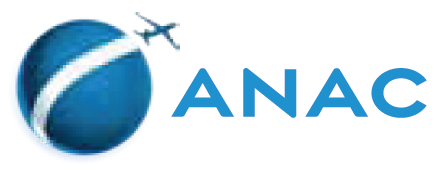 